Description du problème : Nous avons le schéma suivant : 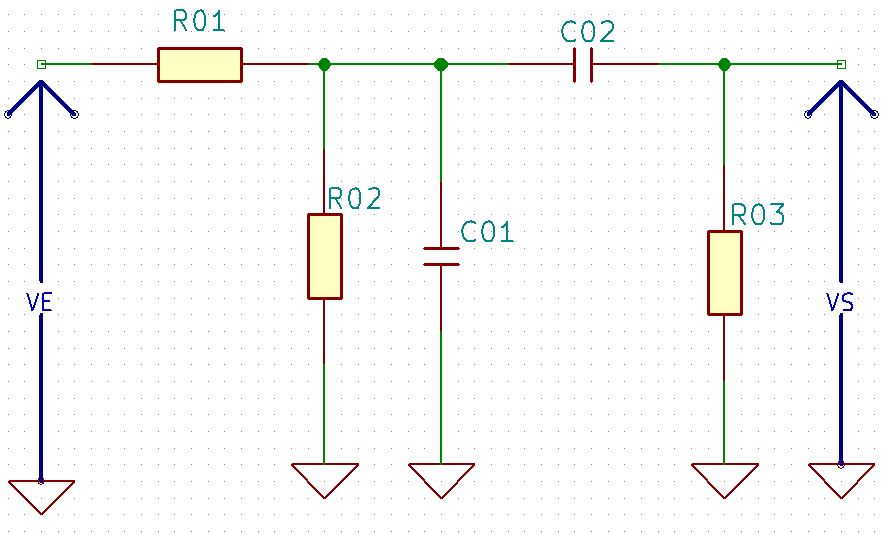 Le but étant de trouver un moyen de calculer Vs(t) en fonction de Ve(t) et de R01, R02, R03 et C01 et C02. Deux méthodes pour parvenir à cela seront expliquées dans ce document : En utilisant la résolution d’équation différentielle.En utilisant la transformation inverse de Laplace.Le commencement : La première chose à réaliser est de trouver la fonction de transfert du montage VS/VE.Pour cela, je propose de calculer deux fonctions de transfert intermédiaires et ensuite de faire le produit de ces fonctions : .Nous allons donc travailler sur le schéma suivant :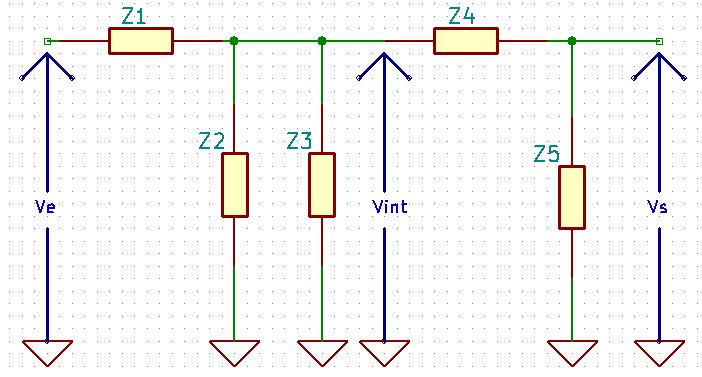 On applique la règle du pont diviseur de tension pour trouver Vs en fonction de Vint:Ensuite pour déterminer  en fonction de , deux méthodes s’offrent à nous :Le théorème de Millman. La méthode bourrine !Maintenant que  et que  sont écrit, il ne reste plus qu’à les multiplier entre elles !Oui ce fut rapide, on a notre fonction de transfert ! On peut alors remplacer les Z par les impédances des composants !Pour simplifier les écritures, on utilisera la notation de Laplace avec p = jw.On obtient alors : On multiplie le numérateur et le dénominateur par C1.C2.p²On regroupe les termes de même poids ensembleOn divise maintenant le numérateur et dénominateur par R1 + R2 afin de faire apparaitre un terme égal à 1 au dénominateur. Le but est d’avoir le dénominateur de la forme a.p² + b.p + 1.     Avec : Résolution de l’équation : La résolution de l’équation se fera avec deux méthodes différentes : Résolution de l’équation du second degré avec déterminaison de la solution particulière avec les conditions initiales.Résolution de l’équation du second degré avec décomposition en éléments simples et transformation inverse de Laplace.1ère méthode : 	L’équation  est très proche de la forme (Avec T1 = d, T2 = b et  )	Sachant que H(p) = Vs(p) / Ve(p), alors on peut écrire l’égalité suivante : Par définition, p = jw, or avoir jw revient à faire la dérivée pour passer dans le domaine temporel. On peut donc écrire :	Pour rappel, c’est la forme de la sortie à une réponse d’un échelon qui nous intéresse. Par définition, un signal échelon parfait à sa dérivée qui est égale à 0 donc . On peut donc écrire : Il ne reste alors plus qu’à résoudre ! Pour plus de simplicité, on simplifiera le terme  par  , ce qui revient à multiplier tous les termes par w0² :Et on résout : L’équation est de la forme : a.y’’ + b.y’ + c.y = 0 Ce qui revient à écrire a.r² + b.r + c = 0Ici, a = 1, b = w0².T2 et c = w0². On calcule le discriminant ! Que l’on peut réécrire : Pour rappel : w0² =  et T2 = Du fait de la nature du circuit,  on auras donc je cite BLACK JACK 2 : « qui donnera 2 exponentielles réelles où apparaîtront 2 constantes qui devront être déterminées à partir de conditions initiales. »La forme de la solution pour   est la suivante : Par définition, comme on a des circuit RC, la solution pourra aussi être écrite sous la forme suivante : Sachant que , b = w0².T2 et a = 1 on peut écrire : Maintenant que les racines sont définies, il faut trouver solution particulière en fonction des conditions initiales :  A t = 0, Ve = 0, tout le circuit est déchargé, donc Vs = 0. On peut donc écrire :A t = 0+, Ve = e, tout le circuit comment à se charge, les condensateurs sont cependant toujours déchargés et sont donc considérer comme des interrupteurs fermés ou des fils :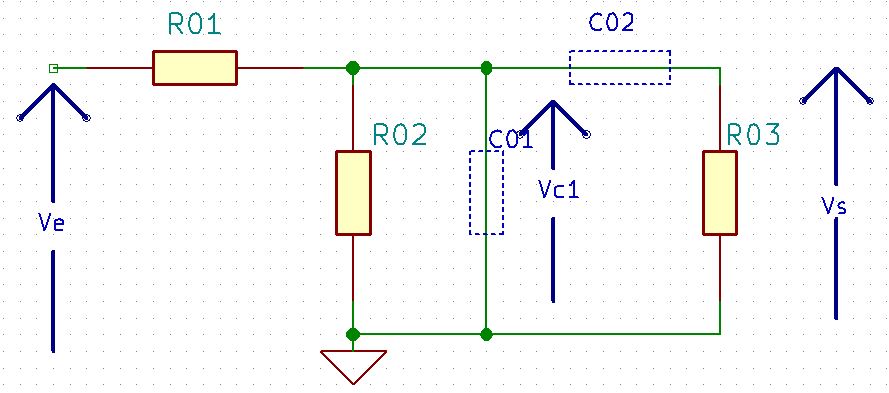 Ainsi, on peut écrire que Vs = Vc1.R2 n’est pas pris en compte car court-circuité par C01. Il ne reste plus qu’a exprimé Vc1 :Comme Vc1 = Vs, on peut écrire : En utilisant Vs(t) = , on peut calculer : On a donc nos deux équations :  A + B = 0Et on résout :A = -B donc   Et Donc Maintenant que l’on a tout définis, on peut écrire que : + Et en reprenant la cotation initiale : 2nd MéthodeReprenons l’équation à résoudre :
Le dénominateur est de la forme suivante :  Après avoir résolu l’équation du second degré D et ressorti les deux solutions et , on peut récrire l’équation comme ceci :    ↔     avec  et  les solutions de l’équation D.Il faut ensuite récrire l’équation de la forme suivante pour pouvoir faire ensuite.Il faut ensuite trouver A et B. Je vous passe la démonstration, elle est simple :On utilisera A et B plus tard. On souhaite avoir Vs en fonction du temps. On passe alors Ve de l’autre côté :On obtient l’expression suivante :Transformons l’équation Laplacienne et équation temporelle pour obtenir Vs(t) :Pour millman : doncOn sort  de l’équation et on met le dénominateur sur le même dénominateur :On multiplie le numérateur par l’inverse du dénominateur :Ah ! enfin !Méthode bourrine : signifie que  est parallèle à  qui est elle-même en parallèle avec On multiplie le numérateur par l’inverse du dénominateurOn remplace dans l’équation de départ tout en passant Ve de l’autre coter du « = ».En mettant le dénominateur sur le même dénominateur Puis en multipliant le numérateur par l’inverse du dénominateur, obtient : Beaucoup plus long mais j’aime bien =)Z1 = R1Z2 = R2Z3 = Z4 = Z5 = R31R1R2W0²T2       ↔       ↔